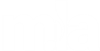 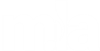 BIBCO-Music Membership Information FormInstructionsEach individual cataloger who will be a member of the Funnel should complete this form. The completed form may be sent electronically to Casey Mullin, BIBCO Music Funnel Coordinator at casey.mullin@wwu.edu or by surface mail to:Casey MullinHead of Cataloging and Metadata ServicesWestern LibrariesWestern Washington UniversityHaggard Hall 320F, MS-9103516 High St.Bellingham, WA 98227Personal InformationName: Title: Institution: Mailing Address:	Work Phone Number: Fax: E-mail Address: For all members:Are you already a participant in the BIBCO Program?			 Yes (answer questions 1-7, 13 (optional)				 No (if no, answer questions 8-12, 13 (optional)If yes, in which formats are you currently independent for RDA? Check all that apply.Scores			 Sound recordings		 Other formats? Please list here:If you were independent for AACR2, but not yet for RDA, would you like to be assigned a reviewer?			 Yes			 No		______Not at the present timeIn which formats were you independent for AACR2?Scores			 Sound recordings		 Other formats? Please list here:If you currently are an independent BIBCO contributor, are you willing to serve as a reviewer for new members?			 Yes			 NoIf so, for which formats? Check all that apply.	_ Scores		 Sound recordingsWill you be serving as the BIBCO Music Funnel contact person at your institution?			 Yes			 NoFor new membersPlease check all that apply:		 I am independent for NACO name headings in RDA		 I am independent for NACO name headings in AACR2, but not in RDA		 I am independent for NACO name-title headings in RDA		 I am independent for NACO name-title headings in in AACR2, but not in RDA_________ I am currently under review for NACO names via the NACO Music Project. Name of reviewer__________________________________________________________________ I am currently under review for NACO name-titles via the NACO Music Project. Name of reviewer__________________________________________________		 I am currently not a NACO participant, but would like to arrange for simultaneous review in NACO and BIBCOBIBCO membership level:		 My institution is currently a full member of the BIBCO program. If someone at your institution can serve as your reviewer, enter the name here____________________________		 My institution is not currently a BIBCO member, and will be joining through the BIBCO Music FunnelFormats of cataloging (check all that apply):		 I will contribute BIBCO records for scores		 I will contribute BIBCO records for sound recordingsWhich utility does your library currently use?			 OCLC			 Other (please specify): 		Does your music library or music collection already have a MARC Organization Code (formerly known as NUC symbol) specific to it? (Please search the MARC Organization Codes Database to determine if a code exists for your institution. Searching instructions are available here. Note that the MARC Organization Code is not the same as your institution’s OCLC symbol.)			 Yes			 NoIf yes, please enter it here: 		(Optional) Please provide any additional information that you feel would be helpful for the Music Funnel Coordinator to know.